Podstawy poligrafii 06.04-08.04.2020Na zajęciach poligrafii proszę wykonać kartkę wielkanocną.Pracę wykonaj z dowolnych materiałów i według własnego pomysłu. W załączniku podaję wzory kartek, z których możesz czerpać pomysły. Powodzenia i życzę wesołych świąt.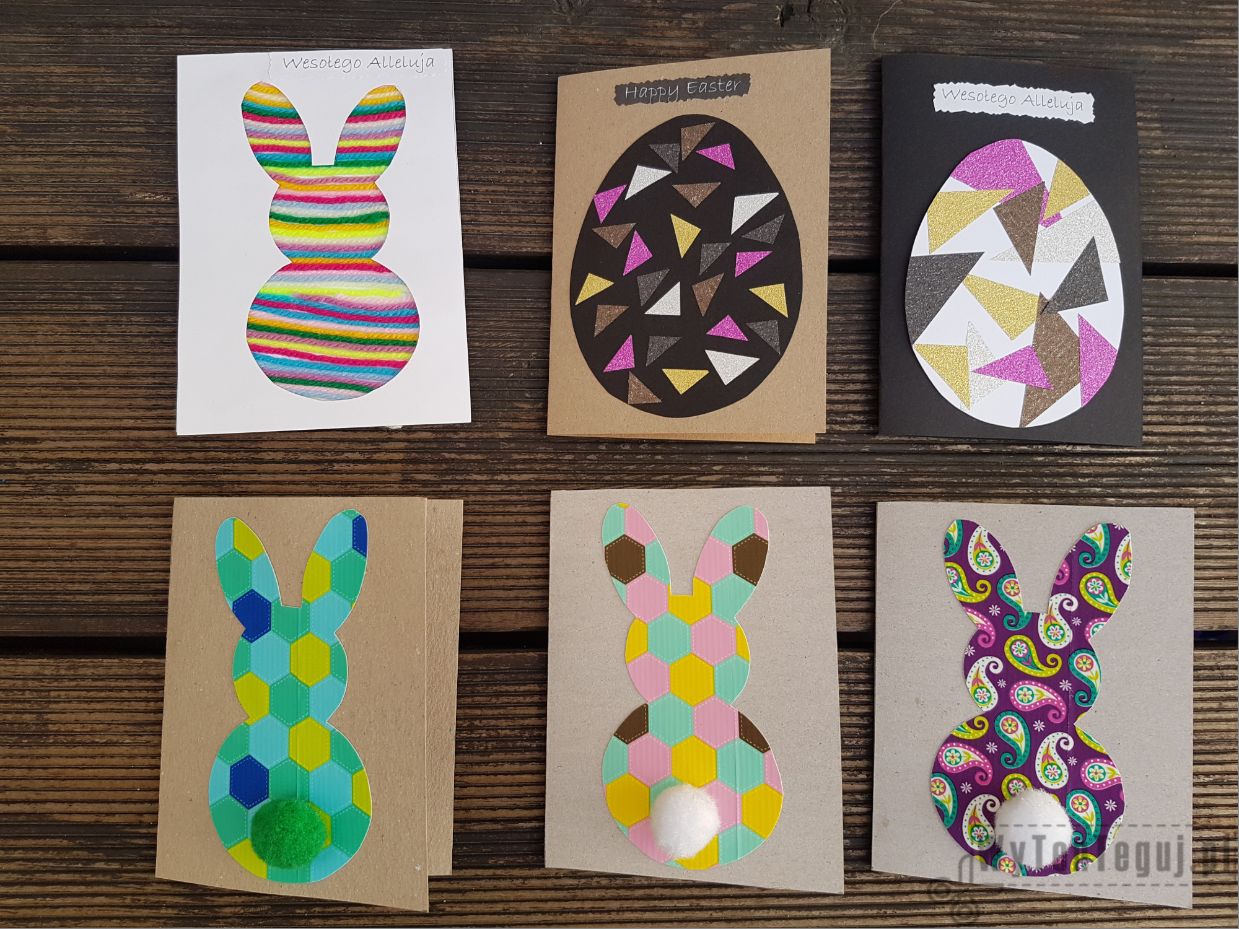 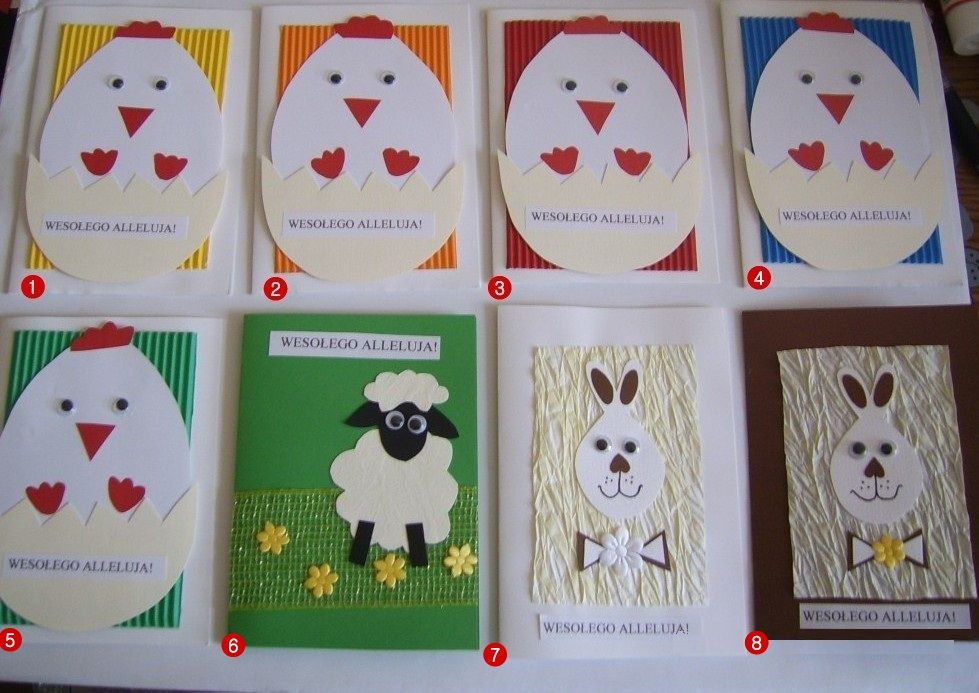 